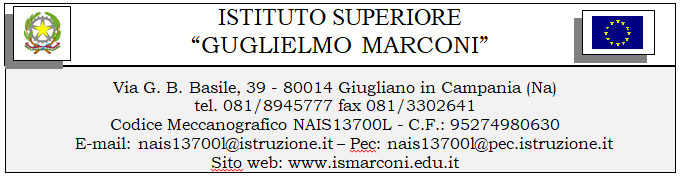                                                                                                                          Al Dirigente Scolastico OGGETTO: DISPONIBILITA’ ACCOMPAGNATORI DOCENTI DEL CORSO SERALE 	PROGETTO “BUSINESS GAME for entrepreneurial and digitalexperience”Progetto n° 2021-1-IT02-KA122-ADU-000018083(CUP D99J21016600001)IL SOTTOSCRITTO………..nato a ……..residente a…..CF……SI RENDE DISPONIBILE AD ACCOMPAGNARE GLI ALLIEVI A MALAGA dal 3 al 17 maggio 2023                                                                    Il Dirigente Scolastico                                          Prof.ssa Giuseppina NUGNES